Plant-rhizobia experiment 					Name________________________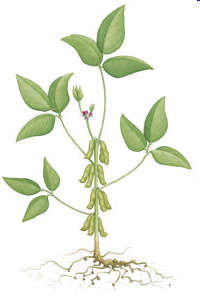 															   Date_________________________Question 1: How do rhizobia affect plant growth? Question 2: How does nitrogen fertilization affect plant-rhizobia interaction?Write down your hypotheses for Question 1 and 2: Plot prediction graphs for Question 1 and 2.Experimental set-up:Materials:Methods: Label each pot as shown below.Add soil in each of the pots to 4/5 full.Add 6g of fertilizer pellets on the pots labeled #5- #8 Place each pot on individual saucer and water all the pots until soil is completely saturated and water drips out drain holes.Make a 1cm indentation with your fingerAdd 3 seeds and cover loosely with moist soil. NOTE: We plant 3 seeds to ensure germination. Add 5ml of rhizobium inoculum using pipette to pots labeled #3, #4, #7, and #8Add sterilized media (5ml) using pipette to pots labeled #1, #2, #5, and #6, as control.Randomize the location of the pot using a dice. Place all plants in a warm, light locationMaintenance:*This experiment will be carried out for one month. Make sure to apply the same amount of water to each pot every other day (approx. 100 ml/pot). Avoid water splash to minimize contamination.*One week later, make sure that there is only one seedling per pot. If there are extra seedlings, remove them gently. 4. Results:One month after setting up the experiment, measure all the traits below and plot the results:Conclusions: Based on the data you collected answer these questions: Question 1: How do rhizobia affect plant growth? Question 2: How does nitrogen fertilization affect plant-rhizobia interaction?To set up the experience:Soybean seedsPotting soil10-12 oz plastic cups or pots Small plastic plates as saucers Slow-release fertilizer Rhizobia inoculumPlastic disposable pipette Masking tape Permanent markersdiceFor harvesting: Tray or bucket to dispose soilRulerBalanceWeigh boats or paper towelMicro-centrifuge tubesForcepsStereo microscope (optional to look at the roots)TreatmentHeight (mm)Number of LeavesNumber of NodulesAboveground Biomas(g)Belowground Biomass (g)1Control 2Control 3Rhizobia (+)4Rhizobia (+)5Fertilizer (+)6Fertilizer (+)7Rhizobia (+), fertilizer (+)8Rhizobia (+), fertilizer (+)